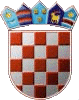 REPUBLIKA HRVATSKAKOPRIVNIČKO – KRIŽEVAČKA             ŽUPANIJAOPĆINA GORNJA RIJEKAZAHTJEV  ZA priznavanje prava na naknadu za opremu novorođenog djeteta sukladno Odluci o socijalnoj na području Općine Gornja Rijeka („Službeni glasnik Koprivničko – križevačke županije“ broj 21/22)Svojim potpisom potvrđujem da sam suglasan/ a da Općina Gornja Rijeka s mojim osobnim podacima postupa sukladno Uredbi (EU) 2016/679 Europskog parlamenta i Vijeća od 27. travnja 2016. god. o zaštiti pojedinaca u vezi s obradom osobnih podataka i o slobodnom kretanju takvih podataka te o stavljanju izvan snage Direktive 95/46/EZ (Opća uredba o zaštiti podataka, SL EU L119, 4.5.2016.), te Zakonu o provedbi Opće uredbe o zaštiti podataka („Narodne novine“ br.42/2018) uz primjenu odgovarajućih tehničkih i sigurnosnih mjera, zaštite osobnih podataka od neovlaštenog pristupa, zlouporabe, otkrivanja, gubitka ili uništenja.IZJAVA O TOČNOSTI I ISTINITOSTI PODATAKAPod kaznenom i materijalnom odgovornošću, svojim potpisom jamčim za istinitost i točnost svih podataka koji su navedeni u zahtjevu, kao i u prilozima zahtjevu.VLASTORUČNI POTPIS:_________________________________prostor za prijemni štambilj:PODACI O PODNOSITELJU ZAHTJEVA:PODACI O PODNOSITELJU ZAHTJEVA:Ime i prezime:Ime i prezime:Prebivalište:Prebivalište:OIB:OIB:Telefon/mobitel:Telefon/mobitel:e-mail:e-mail:IBAN račun:IBAN račun:PODACI O ZAHTJEVUPODACI O ZAHTJEVUMolim Naslov da mi odobri naknadu za opremu novorođenog djeteta sukladno Odluci o socijalnoj na području Općine Gornja Rijeka („Službeni glasnik Koprivničko – križevačke županije“ broj 21/22) za moje novorođeno dijete_________________________________ koje je rođeno __________________ godine.                   (ime i prezime djeteta)                                                                  (datum rođenja djeteta)Molim Naslov da mi odobri naknadu za opremu novorođenog djeteta sukladno Odluci o socijalnoj na području Općine Gornja Rijeka („Službeni glasnik Koprivničko – križevačke županije“ broj 21/22) za moje novorođeno dijete_________________________________ koje je rođeno __________________ godine.                   (ime i prezime djeteta)                                                                  (datum rođenja djeteta)Prilozi uz zahtjev:1. preslika osobne iskaznice oba roditelja2. preslika rodnog lista ili izvatka iz matice rođenih za novorođeno dijete,3. preslika uvjerenja o prebivalištu za novorođeno dijete,4. preslika IBAN-a računa podnositelja zahtjeva za isplatu sredstava.Datum: __________________________Potpis podnositelja zahtjeva:____________________________________